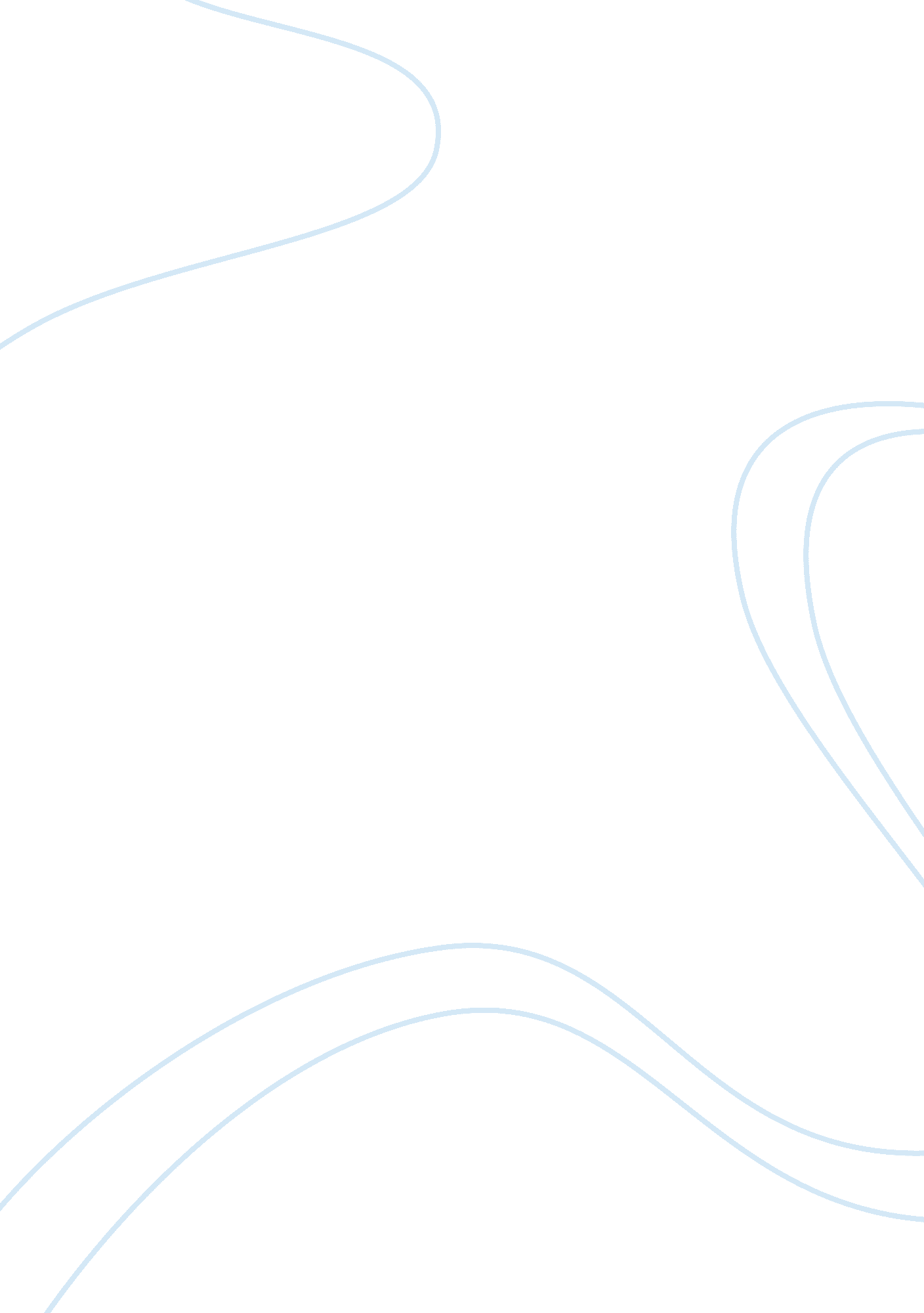 Community correctionsLaw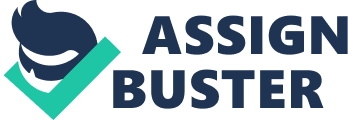 Community Corrections Community Corrections The issue of community corrections in most regions is one that has been met with bothchallenges and defiance from different parties. The question of whether it is rewarding or disappointing to the larger population is still a matter of contention. Having criminals serve their time while performing certain services to the community is one thing that most criminal justice systems are using as a means of corrections. This may bring forth results that are conflicting with what society demands. For instance, the risks brought on by having criminals in the community may present challenges in their rehabilitation process. Moreover, people in society may not take kindly to having different criminals in their midst, especially if some of them were convicted for having committed certain crimes. In a bid to assist members of society reduce such risks; it is crucial for them to handle the criminals with care (Latessa & Smith, 2011). 
This can be done through the provision of a strict schedule for offenders. Offenders released on community corrections programs must adhere to a strict routine where they must report to the groups involved regularly. In doing so, they can be seen as trying to adhere to the laws and rules laid out before them for the sake of every group involved. Moreover, the programs that most offenders are given may give them the necessary rehabilitation program they need. Monitoring alone may not be enough, but combining monitoring with programming may be crucial in reducing the risks posed (Latessa & Smith, 2011). These programs need to suit the offender and their immediate needs in order to make them feel as part of the larger community. Acceptance may be the final key in the release process. Although community members may have reservations about offenders, accepting them may be the final stage in reducing the recidivism rate among them. All these work toward providing offenders with a chance at changing into law-abiding citizens as the correctional system requires. 
Reference 
Latessa, E. J., & Smith, P. (2011). Corrections in the community. Cambridge: Cambridge University Press. 